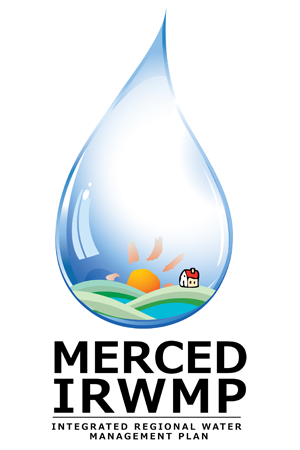 Merced Integrated Regional Water Management (IRWM) PlanRegional Advisory Committee Meeting #3Tuesday July 24, 2012
2:00 pm – 5:00 pmThe Sam Pipes Room1st floor of the Civic Center (City Hall)678 W. 18th StreetMerced, CA 95340Introductions and Overview							15 Min DWR Update									5 Min Approve Revised RAC Materials						10 MinNotes from Meeting #2Revised RAC Charter 							Preview Merced IRWM Website						10 MinPresent Regional Water Balance						25 Min Review Project Schedule Drivers						10 Min		Revise IRWM Plan Objectives 						60 MinObjectives Identified at Technical WorkshopsAdditional / Modified ObjectivesPrioritization of ObjectivesReview Resource Management Strategies		 			15 MinDiscuss Project Solicitation and Review Process				20 MinIdentify Next Steps 								5 MinPublic Comment								5 Min